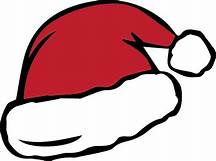 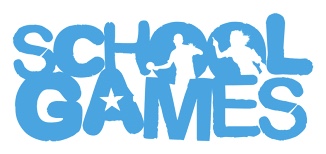 Please complete this form and return to your School Games OrganiserSCHOOL:    Don’t forget to Tweet and share some photos using:#santasmiles #SGSantaDashTag your @MissPallisterPE and @YourSchoolGamesCongratulations on taking part in the School Games National Santa Dash organised by your local School Games Organiser! You will be joining thousands of other young people across the Country who will all be taking part on Friday 9th December. Times have been suggested so that Year Groups across the Country will be running simultaneously. If these times don’t work for your school, please feel free to take part at any time during the day. It would be great to get our teachers, TAs, Head Teachers, Office staff, Lunchtime staff involved too! The only request we make is that you have FUN!If you are taking part, please Tweet and share some photos using:#santasmiles #SGSantaDashTag your SGO- @MissPallisterPE and @YourSchoolGamesYEAR GROUPNUMBER OF BOYSNUMBER OF GIRLSNUMBER OF BAMENUMBER OF SENDYEAR 7YEAR 8YEAR 9YEAR 10YEAR 11STAFFYEAR GROUPTIMEYEAR 710amYEAR 810.30amYEAR 911.15YEAR 101.30pmYEAR 112pm